Kelompok:Nama Anggota Kelompok: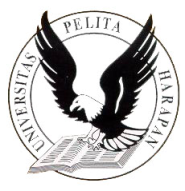 FORM EVALUASI PRESENTASI KELOMPOKFAKULTAS  KEPERAWATAN DAN ILMU KESEHATANCHN/FRM-05(1)/REV-00NoKriteria PenilaianBobotNilai1Persiapan 102Kemampuan menyajikan materi dengan tepat103Penguasaan Materi204Penggunaan waktu (15 menit)105Penggunaan Media dan desain presentasi 106Kemampuan menjawab pertanyaan107Kontribusi kelompok108Cara dan Sikap saat penyajian 109Penulisan laporan lengkap10Jumlah100NONama MahasiswaNONama Mahasiswa1.5.2.6.3.7.4.8.